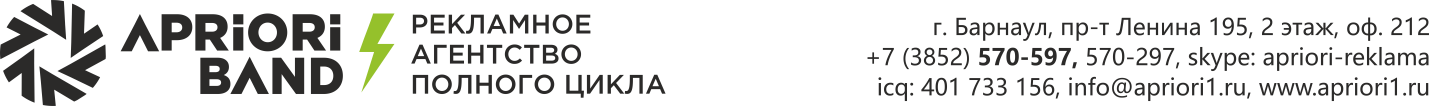 Бриф на создание КПБриф на создание КПВопросыОтветыАдрес сайта Бренд Дата Основное контактное лицоКонтактная информация Основная информация. Расскажите о своей компании (краткая история, направления деятельности)Целевая аудитория страницыЦели  КП.Ценностное предложение (VP).Опишите вашего клиента (пол, возраст, достаток, интересы…)Перечислите ваши преимущества над конкурентами.Перечислите ваши недостатки.Кто Ваши основные конкуренты? Перечислите доменные имена их сайтов, их достоинства и недостатки.Почему товар (услугу) следует заказать именно у вас?Расскажите об актуальных акциях, если они есть.Напишите Ваше УТП (уникальное торговое предложение).Кому будет адресовано и как отправлено КП?Дополнительные сведения.